Politička organizacija građana „Naša stranka“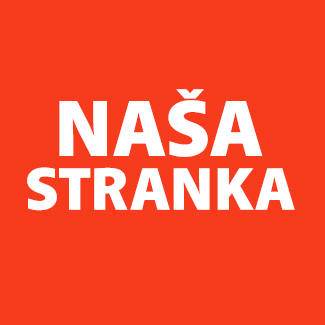 Općinski odbor Novo SarajevoAdresa: Zmaja od Bosne 55Telefon: 033 492 399E-mail: novosarajevo@nasastranka.baBosna i HercegovinaFederacija Bosne i HercegovineKanton SarajevoOpćina Novo SarajevoOpćinsko vijeće Novo Sarajevon/r predsjedavajući, Robert PlešePREDMET: VIJEĆNIČKA INICIJATIVA Poštovani_e,Na osnovu člana 22. Poslovnika Općinskog vijeća Novo Sarajevo kojim se propisuje pravo vijećnika da podnosi inicijative, koje se odnose na rad Općinskog načelnika i službi za upravu u izvršavanju zakona, drugih propisa i općih akata Općinskog vijeća, kao i na rad institucija koje imaju javna ovlaštenja, upućujem vijećničku inicijativu kojom tražim da se postavi pijesak za dijecu u dijelu parka kod Doma za mlade na Grbavici 2. Obrazloženje: Igra u pijeska je posebno korisna za razvijanje osjećaja teksture. Ne samo da je pijesak nova i drugačija tekstura koju djeca mogu osjetiti na svojoj koži, već će i kontrast koji stvara s betonom, travom, prljavštinom i drvetom naglasiti osjećaj svake površine. Mnogo djece se igra u ovom parku, pijesak nije skup, lako i jeftino možemo poboljšati ovaj park. ______________Ahmed KosovacKlub vijećnika_ca Naše strankeSarajevo, 30.06.2022.